Информация от   МОБУ «Верхнеплатовская ООШ»В нашей школе стало доброй традицией проводить совместные мероприятия с ОАО «Газпром нефть». В июне на день детства была открыта детская площадка, а теперь,  еще одно событие возле памятника погибшим в годы ВОВ, который был реконструирован в этом году были посажены голубые ели и рябины.В акции озеленение участвовали ученики школы, представители  от газпрома,  Новосергиевский лесхоз»  впечатлений было много не только у детей , но и взрослых. Было сделано много  совместных фотографий. 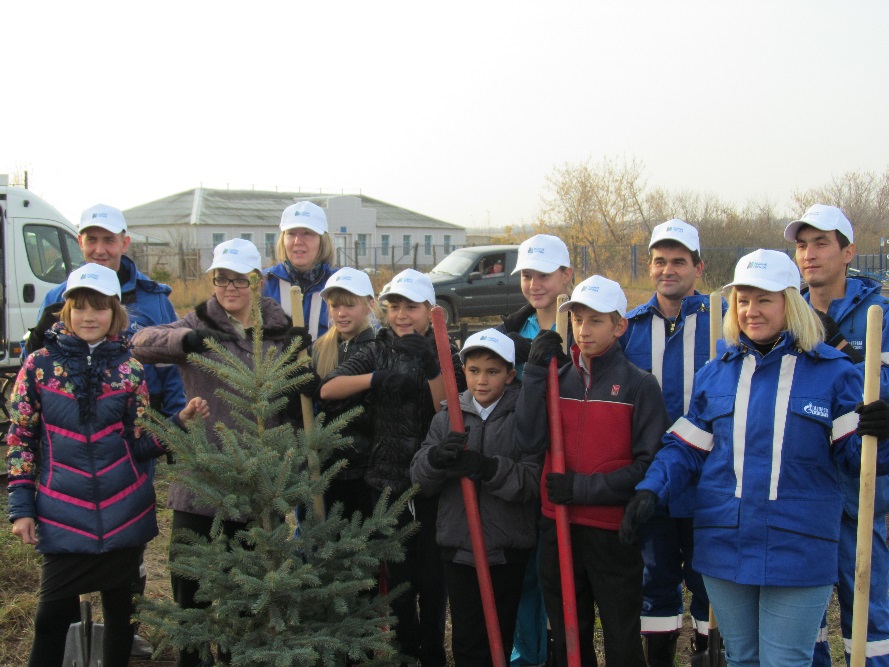 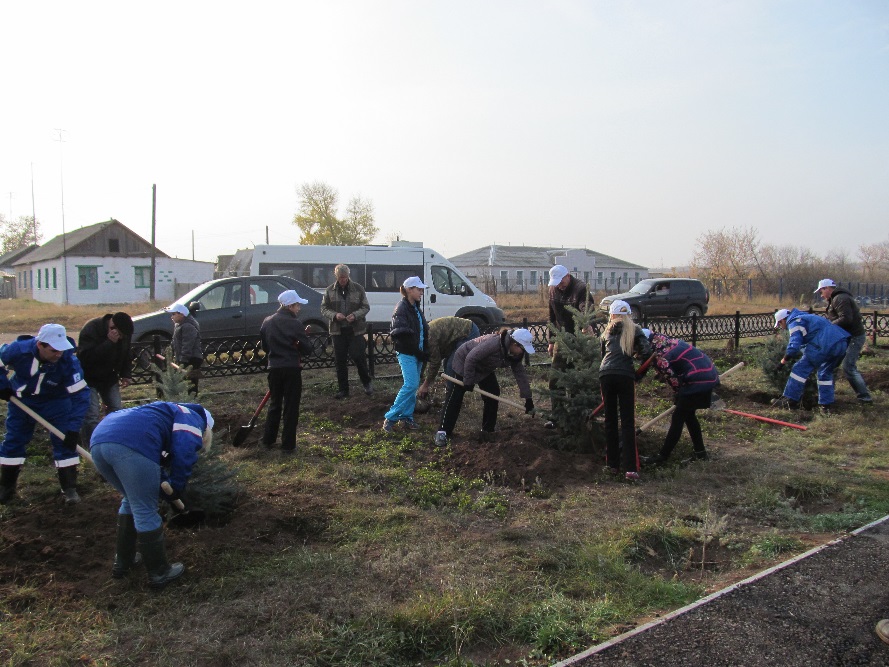 